Комітет Верховної Ради України з питань правоохоронної діяльності До законопроектуза реєстр. №5629Комітет Верховної Ради України з питань бюджету на своєму засіданні    14 липня 2021 року (протокол №95) відповідно до статей 27 і 109 Бюджетного кодексу України та статті 93 Регламенту Верховної Ради України розглянув проект Закону України про внесення змін до деяких законодавчих актів щодо застосування обмежувальних заходів протидії домашньому насильству (реєстр. №5629 від 07.06.2021), поданий народними депутатами України Бакумовим О.С., Міньком С.А., Куницьким О.О. та іншими народними депутатами, і повідомляє наступне.Законопроектом пропонується внести зміни до Кримінального кодексу України, Кодексу України про адміністративні правопорушення, Кримінального процесуального кодексу України, Кримінально-виконавчого кодексу України, Цивільного процесуального кодексу України та Закону України "Про запобігання та протидію домашньому насильству", згідно з якими врегулювати питання застосування обмежувальних заходів протидії домашньому насильству шляхом застосування органами Національної поліції України електронних засобів контролю, які відстежують виконання кривдником вимог обмежувальних приписів та обмежувальних заходів і стосуються заборони наближатися до потерпілої особи.При цьому змінами до Кодексу України про адміністративні правопорушення у новій статті 173-5 встановлюється адміністративна відповідальність за порушення встановленого порядку застосування електронного засобу контролю особою, яка постраждала від домашнього насильства, у вигляді штрафу від десяти до двадцяти неоподатковуваних мінімумів доходів громадян /виходячи з встановленого на даний час розміру неоподатковуваного мінімуму доходів громадян у сумі 17 грн., розмір штрафу становитиме від 170 до 340 гривень/. Згідно з висновком Міністерства фінансів України реалізація положень законопроекту може призвести до збільшення видатків державного бюджету на закупівлю для Національної поліції України електронних засобів контролю (у т.ч. на 2021 р.), а також зумовити збільшення доходів державного бюджету за рахунок надходжень від штрафів у разі виявлення відповідних правопорушень. Однак, до  законопроекту не надано фінансово-економічних обґрунтувань та розрахунків.З огляду на зазначене відповідно до частини першої статті 27 Бюджетного кодексу України та частини третьої статті 91 Регламенту Верховної Ради України до законопроекту належало надати фінансово-економічне обґрунтування (включаючи відповідні розрахунки) та пропозиції змін до законодавчих актів України щодо скорочення витрат бюджету та/або джерел додаткових надходжень бюджету для досягнення збалансованості бюджету.Проект Закону України про внесення змін до деяких законодавчих актів щодо застосування обмежувальних заходів протидії домашньому насильству (реєстр. №5629 від 07.06.2021), поданий народними депутатами України Бакумовим О.С., Міньком С.А., Куницьким О.О. та іншими народними депутатами, є таким, що має опосередкований вплив на показники державного бюджету (може призвести до збільшення видатків за необхідності закупівлі електронних засобів контролю та доходів залежно від виявлених правопорушень). У разі прийняття відповідного закону він може набирати чинності згідно із законодавством.Голова Комітету				         	    	                   Ю.Ю. Арістов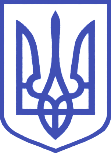 ВЕРХОВНА РАДА УКРАЇНИКомітет з питань бюджету01008, м.Київ-8, вул. М. Грушевського, 5, тел.: 255-40-29, 255-43-61, факс: 255-41-23